      Vocabulary Learning Homework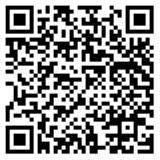 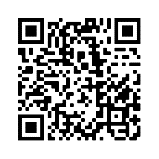       Year 8 French – Term 3.2 Week 1Part 1: Practise on Quizlet for 15 minutes. Do the following tasks: Write (both translating into English and into French); Spell (hear & type); Test (all questions).Parts 2-4 will take about 15 minutes. Part 2: Listen and repeat the word, then spell it in French, then write it in English. Access your audio file here (or scan the QR code above).	Part 3a) Associations: Click on the box next to the word that is most closely connected with the word in bold.Part 3b) Antonyms: Click on the box next to the word that has the opposite meaning to the word in bold.Part 3c) Word substitution: Click on the box next to all of the words that could fill the gap to form a grammatically correct sentence with a sensible meaning.Part 4: Speaking

Before you start Part 4, go to: vocaroo.com. It will open in a new tab. Click the red record button, then come back to this list of words.Say the French for the words below. Remember to say the word for ‘the’ if needed.Now go back to the Vocaroo window. Click on the red button. Click on "Save & Share". Copy & paste the URL for your Vocaroo recording here:Spell itWrite it in EnglishSpell itWrite it in English172839410511612[blank][blank]1) froid4) conduirevertcomprendrel’étémodernela neigele portablejuilletle train2) l’autobus5) l’arbrele cadeaule jardingagnerle moisvouloirpenserla voituregérer3) scolaire6) interdirela Suissele bureaule collègetrouverl’appartementla règlele mondedire1) chaud2) la neigehautl’anniversaireblancle soleilfroidle marchéprudentla semaine1) Je vais __________ les mots.5) __________ est petit.apprendrel’arbrecoûterle lieuinscrirel’autobustraverserle ménage2) Tu manges un repas __________  ?6) Le prof va __________ les jeux.bleuboirechaudinterdirebeaumarcherscolaireaimer3) __________ la vérité.7) Elle visite __________.tu faisla pétanquevous venezle moisvous ditesla semaineil cherchele lieu4) J’aime __________ la voiture.8) __________ les mots en français ?conduirevous ditesinscrirevous entendezpenser àtu vasmangertu pars1bus7school (adj)2snow8to drive, driving3you (pl/fml) say, are saying9cold4place10to ban, banning5to write down, writing down11tree6hot, warm12[blank]